7	examiner d'éventuels changements à apporter, et d'autres options à mettre en œuvre, en application de la Résolution 86 (Rév. Marrakech, 2002) de la Conférence de plénipotentiaires, intitulée «Procédures de publication anticipée, de coordination, de notification et d'inscription des assignations de fréquence relatives aux réseaux à satellite», conformément à la Résolution 86 (Rév.CMR-07), afin de faciliter l'utilisation rationnelle, efficace et économique des fréquences radioélectriques et des orbites associées, y compris de l'orbite des satellites géostationnaires;7(B)	Question B – Publication sur le site web de l'UIT des renseignements relatifs à la mise en service de réseaux à satellite.IntroductionLes pays de la SADC sont favorables à l’idée d'assurer une parfaite transparence, dans le Règlement des radiocommunications, en ce qui concerne la procédure suivie par le Bureau pour la publication et la mise à disposition des renseignements relatifs à la mise en service et à la suspension des assignations de fréquence des réseaux à satellite. Les propositions des pays de la SADC correspondent à l’Option A de la Méthode B1 présentée dans le Rapport de la RPC.PropositionsARTICLE 11Notification et inscription des assignations
de fréquence1, 2, 3, 4, 5, 6, 7, 7bis  (CMR-12)Section II – Examen des fiches de notification et inscription des
assignations de fréquence dans le Fichier de référenceMOD	AGL/BOT/LSO/MDG/MWI/MAU/MOZ/NMB/COD/SEY/AFS/SWZ/TZA/ZMB/
	ZWE/130A21A2/111.44B		Une assignation de fréquence à une station spatiale sur l'orbite des satellites géostationnaires est considérée comme ayant été mise en service, lorsqu'une station spatiale sur l'orbite des satellites géostationnaires ayant la capacité d'émettre ou de recevoir sur cette fréquence assignée, a été déployée à la position orbitale notifiée et maintenue à cette position pendant une période continue de quatre-vingt-dix jours. L'administration notificatrice en informe le Bureau dans un délai de trente jours à compter de la fin de la période de quatre-vingt-dix jours.     (CMR-)MOD	AGL/BOT/LSO/MDG/MWI/MAU/MOZ/NMB/COD/SEY/AFS/SWZ/TZA/ZMB/
	ZWE/130A21A2/211.49		Chaque fois que l'utilisation d'une assignation de fréquence à une station spatiale inscrite dans le Fichier de référence est suspendue pendant une période dépassant six mois, l'administration notificatrice informe le Bureau dès que possible, mais au plus tard six mois après la date à laquelle l'utilisation a été suspendue, de la date à laquelle cette utilisation a été suspendue. Lorsque l'assignation inscrite est remise en service, l'administration notificatrice en informe le Bureau dès que possible, sous réserve, le cas échéant, des dispositions du numéro 11.49.1. La date à laquelle l'assignation inscrite est remise en service22 ne doit pas dépasser trois ans à compter de la date de suspension.     (CMR-)NOC	AGL/BOT/LSO/MDG/MWI/MAU/MOZ/NMB/COD/SEY/AFS/SWZ/TZA/ZMB/
	ZWE/130A21A2/3_______________22	11.49.1	La date de remise en service d'une assignation de fréquence à une station spatiale sur l'orbite des satellites géostationnaires est la date de début de la période de quatre-vingt-dix jours définie ci-dessous. Une assignation de fréquence à une station spatiale sur l'orbite des satellites géostationnaires est considérée comme ayant été remise en service lorsqu'une station spatiale sur l'orbite des satellites géostationnaires ayant la capacité d'émettre ou de recevoir sur cette fréquence assignée a été déployée à la position orbitale notifiée et maintenue à cette position pendant une période continue de quatre-vingt-dix jours. L'administration notificatrice en informe le Bureau dans un délai de trente jours à compter de la fin de la période de quatre-vingt-dix jours.     (CMR-12)NOTE − L'ajout du texte figurant dans les modifications des numéros 11.44B et 11.49 pourrait également être envisagé pour le § 5.2.10 des Appendices 30 et 30A ainsi que pour le § 8.17 de l'Appendice 30B.Motifs:	Améliorer les dispositions réglementaires relatives aux satellites.______________Conférence mondiale des radiocommunications (CMR-15) 
Genève, 2-27 novembre 2015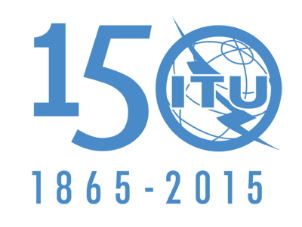 UNION INTERNATIONALE DES TÉLÉCOMMUNICATIONSSÉANCE PLÉNIÈREAddendum 2 au
Document 130(Add.21)-F16 octobre 2015Original: anglaisAngola (République d')/Botswana (République du)/Lesotho (Royaume du)/Madagascar (République de)/Malawi/Maurice (République de)/Mozambique (République du)/Namibie (République de)/République démocratique du Congo/Seychelles (République des)/Sudafricaine (République)/Swaziland (Royaume du)/Tanzanie (République-Unie de)/Zambie (République de)/Zimbabwe (République du)Angola (République d')/Botswana (République du)/Lesotho (Royaume du)/Madagascar (République de)/Malawi/Maurice (République de)/Mozambique (République du)/Namibie (République de)/République démocratique du Congo/Seychelles (République des)/Sudafricaine (République)/Swaziland (Royaume du)/Tanzanie (République-Unie de)/Zambie (République de)/Zimbabwe (République du)propositions pour les travaux de la conférencepropositions pour les travaux de la conférencePoint 7(B) de l'ordre du jourPoint 7(B) de l'ordre du jour